３つ折り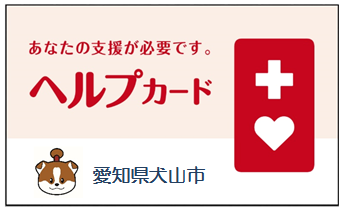 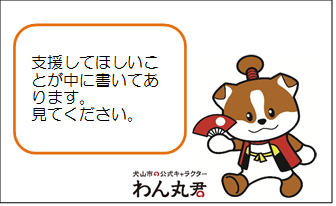 